附件：统战工作实践创新成果申报材料格式例：创建上海自媒体联盟加强对自媒体从业人员思想引领（大标题：居中，华文中宋，二号，加粗，上不空行）市互联网信息办公室（居中，楷体_GB2312，三号，加粗，使用同一规范简称）今年，…… （正文，仿宋_GB2312，三号）一、创新背景（一级标题，黑体，三号，加粗）1. 围绕一个主题（二级标题，楷体_GB2312，三号，加粗）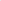 …………二、主要做法（一级标题，黑体，三号，加粗）…………三、工作成效（一级标题，黑体，三号，加粗）…………全文行间距：30磅，字间距：标准；页边距设置：上下均为2.54cm,左右均为3.17cm，页码居中。